1	ENERENT1.1	COOLUNIT MKZ - Mobile Kältezentralen bis 550 kW1.1.1	COOLUNIT MKZ D 150 KW - Mobile Kältezentralen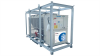 COOLUNIT MKZ 150 D - Mobile Kältezentrale mit einer Leistung bis 150 kWLieferung und Aufstellung einer mobilen luftgekühlten Kältezentrale mit einer Leistung bis 150 kW (bei 7°C / 12°C und 32°C Außentemperatur) zur Erzeugung von Kaltwasser auf Mietbasis. Kaltwassersatz mit dynamischer Kondensationsdruckregelung und Scroll-Verdichtern. Anbindung der flexiblen Verbindungsleitungen an das bestehende Kältenetz. Inbetriebnahme und technische Einweisung an der mobilen Kältezentrale durch einen ENERENT-Techniker. Verbindungsleitungen in den erforderlichen Dimensionen und Längen. Abbau und Abholung der mobilen Kältezentrale nach Beendigung der Mietzeit sowie deren Wartung und Endreinigung.Technische DatenTyp: COOLUNIT MKZ 150 - Mobile Kältezentrale bis 150 kWAbmessungen mit Transportrahmen (L x B x H): 4.170 x 1.510 x 2.380 mm Transport-/Betriebsgewicht: 2.000 kg / 2.200 kgKältemittel: R32Verdichter: ScrollAnschluss: Bauer 2" (Male / Female)Elektrische Leistungsaufnahme: 41,86 kWStromaufnahme: 100 AElektrischer Anschluss: 125 A / 400 V / ~3 / N / PESchalldruckpegel in 1 m: 70 db (A)Volumenstrom Wasser: 12,0 - 19,2 m³/hFörderhöhe: 18,9 - 28,3 mZulässiger Systemdruck max. 6 barFernüberwachung: optionalTechnische Änderungen vorbehalten.Folgende Positionen sind für den reinen Betrieb:Vermietung bis 150 kW Mietzeit / TagEUR __________ nettoTechnische Grundpauschale / TagEUR __________ nettoHaftungsübernahme Kälte / TagEUR __________ nettoFernüberwachung (optional) / TagEUR __________ nettoVerbindungsleitungen 2 Stück VL / RL Bauer 2" à 10 m / TagEUR __________ nettoVerlängerung der Verbindungsleitungen / je Stück à 10 m / TagEUR __________ nettoStromkabel 400 V / CEE 125 A à 25 m / TagEUR __________ nettoBypass 2" / pauschalEUR __________ nettoSchmutzfänger 2" / pauschalEUR __________ nettoAntransport per Spedition mit Stapler, pauschalEUR __________ nettoAbtransport per Spedition mit Stapler, pauschalEUR __________ nettoAufbau / Inbetriebnahme / Einweisung an der KältezentraleEUR __________ nettoAbbau der KältezentraleEUR __________ nettoBezugsquelleENERENT Austria GmbHIrrsberg 97 AT-5310 Mondsee - Sankt Lorenz Tel.: +43 2167 90990-10Email: anfrage@enerent.at www.enerent.atStk€€